Samenvatting SO H4§4.2395: Romeinse Rijk werd in 2e gesplitst : 
(Het West-Romeinse Rijk (Rome hoofdstad) en het Oost-Romeinse Rijk (hoofdstad Constantinopel).) 
De splitsing was gevolg van verschillende problemen: 
1. Leger bestond uit 300.000 man, te klein om de uitgestrekte grenzen te bewaken. 
2. Leger was duur, belasting was hoog -> boeren lieten boerderijen in de steek -> belastinginkomsten namen af. 
3. Lange diensttijd van soldaten -> meer verbonden voelen met generaal dan met keizer in Rome. 
4. Keizer stierf -> Er brak steeds een strijd uit over zijn opvolging. De keizerlijke familie, de senaat en generaals. 
Oost-Romeinse Rijk zou nog tot 1453 blijven bestaan; Het West-Romeinse Rijk kwam eerder in de problemen, kwam door volksverhuizing in 4e eeuw. Germaanse stammen vielen het West-Romeinse Rijk binnen, want ze werden opgejaagd door de Hunnen, kwamen vanuit Azië plunderend door Europa. Volken als: Visigoten en Vandalen zochten nieuwe landbouwgrond, milder klimaat en meer rijkdom. Tocht door Europa lieten ze vernieling achter. Andere Germaanse volken als: Franken en Alemannen, kregen toestemming om zich in het West-Romeinse Rijk te vestigen. Voorwaarde: helpen met verdedigen van het rijk. Romeinse legers niet opgewassen tegen de invallers. 476: Germaanse stamhoofd Odoaker zette de laatste West-Romeinse keizer af en liet zich in Rome tot keizer kronen. De franken, een Germaans volk en bondgenoot van de Romeinen, leefden eerst in Zuid-Nederland en België. Na 486 verhuisden ze naar Gallië: het huidige Frankrijk. De veroveringen in Gallië waren werk van de krijgsheer Clovis. Hij had al veel Frankische stamhoofden uitgeschakeld. Zo ontstond het Frankische rijk met Clovis als koning. Veel Galliërs waren al christenen en doordat Clovis ook christenen werd, kreeg hij steun van de christenen en de christelijke kerk. De christelijke kerk keek erg op tegen de geestelijken, die de kerk leidden. Clovis verspreidden het christendom door heidense volken aan te vallen en te bekeren. In 507 leidde hij de Visgoten terug tot net boven de Pyreneeën, hij kwam niet verder dan de Middellandse zee. Hij werd tegengehouden door de Ostrogotische koning Theodorik. In 511 overleed Clovis en veroverden de Franken nog meer grondgebied. Karel de Grote (747/48-814) bestudeerde een bijna even groot gebied als het West-Romeinse rijk. In 800 werd hij tot paus gekroond (bEdAnkT VoOr dE BloEmEn)De middeleeuwen: Historici laten de middeleeuwen in 500 beginnen. Toen ontstonden in West-Europa losse koninkrijkjes. Toch bleef veel hetzelfde: 1: In het Romeinse Rijk woonden al langere tijd Germanen. 2: De Romeinen waren al eerder christelijk. Zo werd de middeleeuwse cultuur een samensmelting van 3 beschavingen: de Romeinse, de christelijke en de Germanen§4.3395: Romeinse Rijk werd in 2e gesplitst : 
(Het West-Romeinse Rijk (Rome hoofdstad) en het Oost-Romeinse Rijk (hoofdstad Constantinopel)
De splitsing was gevolg van verschillende problemen: 
1. Leger bestond uit 300.000 man, te klein om de uitgestrekte grenzen te bewaken. 
2. Leger was duur, belasting was hoog -> boeren lieten boerderijen in de steek -> belastinginkomsten namen af. 
3. Lange diensttijd van soldaten -> meer verbonden voelen met generaal dan met keizer in Rome. 
4. Keizer stierf -> Er brak steeds een strijd uit over zijn opvolging. De keizerlijke familie, de senaat en generaals. 
Oost-Romeinse Rijk zou nog tot 1453 blijven bestaan; Het West-Romeinse Rijk kwam al eerder in de problemen, kwam door volksverhuizing die in 4e eeuw op gang kwamen. 
Allerlei Germaanse stammen vielen toen het West-Romeinse Rijk binnen, want ze werden opgejaagd door de Hunnen, die vanuit Azië plunderend door Europa trokken. 
Volken als: Visigoten en Vandalen zochten nieuwe landbouwgrond, milder klimaat en meer rijkdom. Op hun tocht door Europa lieten ze vernieling achter. Andere Germaanse volken zoals: de Franken en de Alemannen, kregen toestemming om zicht in het West-Romeinse Rijk te vestigen. Voorwaarde: ze moesten helpen met het verdedigen van het rijk. Op den duur bestonden Romeinse grenslegers grotendeels uit Germaanse soldaten. Romeinse legers niet opgewassen tegen de invallers. 476: zette het Germaanse stamhoofd Odoaker de laatste West-Romeinse keizer af en liet zich in Rome tot keizer kronen. In de 4e en 5e eeuw werden landgoederen bewerkt door slaven en boeren die afhankelijk waren van de grondeigenaar. Grondeigenaren waren vaak afstammelingen van de herenboeren uit de Romeinse tijd. Er kwam een nieuw soort heren bij: Frankische krijgsheren dei de koning hielpen met veroveringen. daarvoor kregen ze een stuk grond. Om veilig te zijn vroegen boeren om bescherming aan een grotere boer of heer, daarvoor moesten ze eigendomsrecht op hun grond afgeven. Een domein bestaat uit drie delen:
1: De woeste gronden (bossen, rivieren, is eigendom van de heer)
2: Vroonland (waar de Heer leeft, alle opbrengsten van vroonland gaan naar de heer)
3: Hoeveland (kleine boerderijen waar de boer en zijn gezin leefden en werkten, een deel van de opbrengst mochten ze houden) Sommige heren hadden meerderen domeinen. op verafgelegen gebieden waren rentmeesters om toezicht te houden. De boeren werden horigen. Ze moesten pacht betalen en klusjes doen voor de heer waar ze niet betaalt voor kregen, Herendiensten.het Hofstelsel bestond niet in de gebieden buiten het Romeinse Rijk en waar de Franken geen invloed hadden. daar waren nauwelijks herenboeren. vrije boeren moesten meevechten, dat koste tijd. zowel horigen als vrije boeren moesten aan de kerk tienden betalen (belasting)§4.6De laatste Merovingische koning van het Frankische Rijk was zwak en kon zichzelf niet meer verdedigen. Zijn grootste concurrenten waren de Karolingers, zij hadden een trouw en sterk leger. De paus in Rome heeft ermee ingestemd dat de koning uit de Karolingische famillie zou komen. Daarna beschermde de Karolingers de kerk en de kerk hielp hen bij het bestuur van hun rijk. Het hoogtepunt van de samenwerking was in 800: de paus gaf de Karolinger Karel de Grote de titels ‘keizer’ en ‘augustus’. Karel was de paus te hulp gekomen, toen hij uit Rome verdween.Karel zag zich als opvolger van de romeinse keizers. De Karolingers hadden een sterk en betrouwbaar leger nodig. De mannen uit dat leger moesten trouw beloven aan de koning voor gewapende ruiters en troepen leverde. De mannen die dat deden kregen een stuk grond in leen. Daar kregen leenmannen geld van en daarvan konden ze hun uitrusting betalen. Zij werden Ridders genoemd. 
Boerenzonen leerden vechten op paarden daardoor werden ze achterleenmannen van adel. Ze hadden namen als graaf hertog of baron. 
Karel de Grote hield regelmatig rijksdagen waar hij nieuwe wetten en voorschriften meedeelde. Daarom deelde Karel het land op in provincies die gouwen werden genoemd die bestuurd werden door leenmannen die de titel graaf kregen. 
Zendgraven inden belasting door de provincies en zij controleerde de leenmannen.Het leenstelsel leek een handige manier om een groot rijk op te bouwen. toch viel het Frankische Rijk na de dood van Karel de Grote in 814 uit elkaar. de erfenis moest verdeeld worden onder de zonen van Karel. dat leidde tot een onderling oorlog. de opvolgers van Karel waren minder goede bestuurders. vooral het leenstelsel veroorzaakte problemen. als een leenman een stuk land leende, zagen zij het als hun land. Een leenman werd niet meer gezien als betrouwbaar en gehoorzaam. Na verloop van tijd bezaten enkele adel families meer land dan de koning, daarom liet Hugo Capet zich in 987 zich kronen tot koning. Ondanks de nadelen van het leenstelsel bleef het wel de meest gebruikte manier om een gebied te besturen.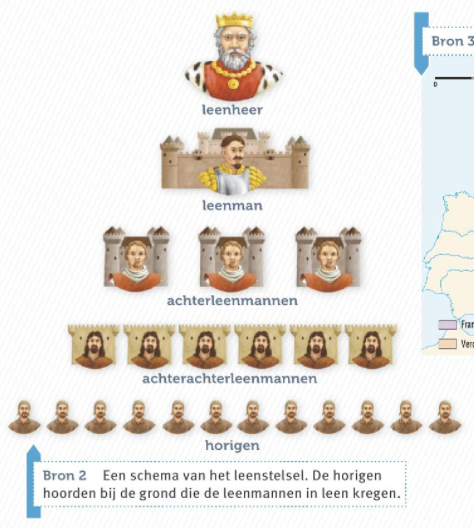 Krijgsheer : Een lokale machthebber die via oorlogen zijn gebied probeert te vergroten.Frankische rijk : Rijk van de Franken, een Germaans volk dat van de 6e tot en met de 9e eeuw over een groot deel van West- en Midden-Europa heerste.Middeleeuwen : periode van 500 tot 1500 n.chrGeestelijken : Mensen die hun leven in dienst stellen van de christelijke godsdienst. Geestelijken vormden in de middeleeuwen de eerste stand.Domein : Gebied waar een heer de baas was.Herendiensten : Werk dat horigen voor de heer moesten doen.Horige : Boer die geen eigen grond had, maar die moest werken op het land van de heer en die de grond van de heer niet mocht verlaten zonder zijn toestemming.autarkie : Situatie waarin mensen in een bepaald gebied economisch onafhankelijk zijn, doordat ze alle noodzakelijke goederen zelf produceren.Hofstelsel : Economisch systeem waarbij een heer de horigen in zijn gebied beschermde, in ruil voor herendiensten en een deel van de opbrengst van het land.Zendgraaf : Rondreizende koningsbode die leenmannen controleerde, belastingen inde en rechtsprak.Adel : Groep mensen met bepaalde voorrechten en een erfelijke titel. Deze groep vormde de tweede stand.Leenstelsel : Systeem waarbij een heer stukken land uitleenden aan leenmannen, in ruil voor hun trouw en steun.Paus : De hoogste geestelijke van de (katholieke) christelijke kerk. Hij wordt gezien als de plaatsvervanger van Christus op aarde.Leenheer :  Iemand die stukken land uitleende aan leenmannen in ruil voor hun trouw en steun.Ridder : Goed bewapende en beschermde ruiter die woonde op het kasteel van zijn heer.Leenman : iemand die een heer hielp bij het bestuur en als beloning een stuk land in leen had.Gouw : Een soort provincie in het Frankische Rijk, die werd bestuurd door de leenman.Vazal : Vertrouweling van de koning.Leenman : Iemand die een heer hielp bij het bestuur en als beloning een stuk land in leen had.